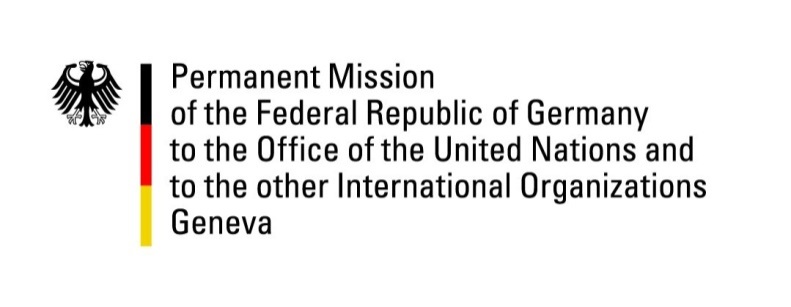 United Nations Human Rights Council37th Session of the UPR Working GroupGeneva, 18 January 2021German Recommendations and advance questions toFederated States of MicronesiaMadam Vice President,Germany welcomes the delegation of the Federated States of Micronesia and commends the Federated States of Micronesia for having ratified the Convention on the Rights of Persons with Disabilities in 2016.Germany recommends to: 1.	implement a systematic approach to fighting human trafficking, including anti-trafficking training for police, prosecutors and judges,2.	introduce comprehensive legislation to criminalize violence against women, including marital rape, and establish measures to systematically prosecute cases of domestic and sexual violence against women, and strengthen measures to ensure access for women to justice,3.	ratify major human rights covenants, including in particular the ICCPR, the ICESC and the International Convention against Torture, as well as their Optional Protocols and accede to the Rome Statute of the International Criminal Court,4.	establish an independent National Human Rights Institution and provide it with a full mandate and independence in line with the Paris Principles,5.	raise the minimum age of criminal responsibility to 14 years of age and enact a comprehensive law governing the child justice system.6.	introduce an access to information law that is in accordance with international standards.Thank you, Madam Vice President.GERMAN ADVANCE QUESTIONS TO THE FEDERATED STATES OF MICRONESIA:Germany welcomes the feasibility study on a National Human Rights Institution from 2019 and would like to inquire which next steps the Government of the Federated States of Micronesia is planning to take on the establishment of a National Human Rights Institution in line with the Paris Principles? What are the reasons for which the Federated States of Micronesia have not ratified the International Convention against Torture and Other Cruel, Inhuman or Degrading Treatment or Punishment (CAT)? Is there any support that state parties of the CAT could offer toward ratification of CAT and its Optional Protocol?Why have the Federated States of Micronesia not prohibited corporal punishment of children yet, despite accepting recommendations to do so in the second universal periodic review cycle?